This running through the directory ( db_1) where opatch.old is located, opatch version is 1.9But OUI version is 1.0 that should be on 3.0 as you can see screenshot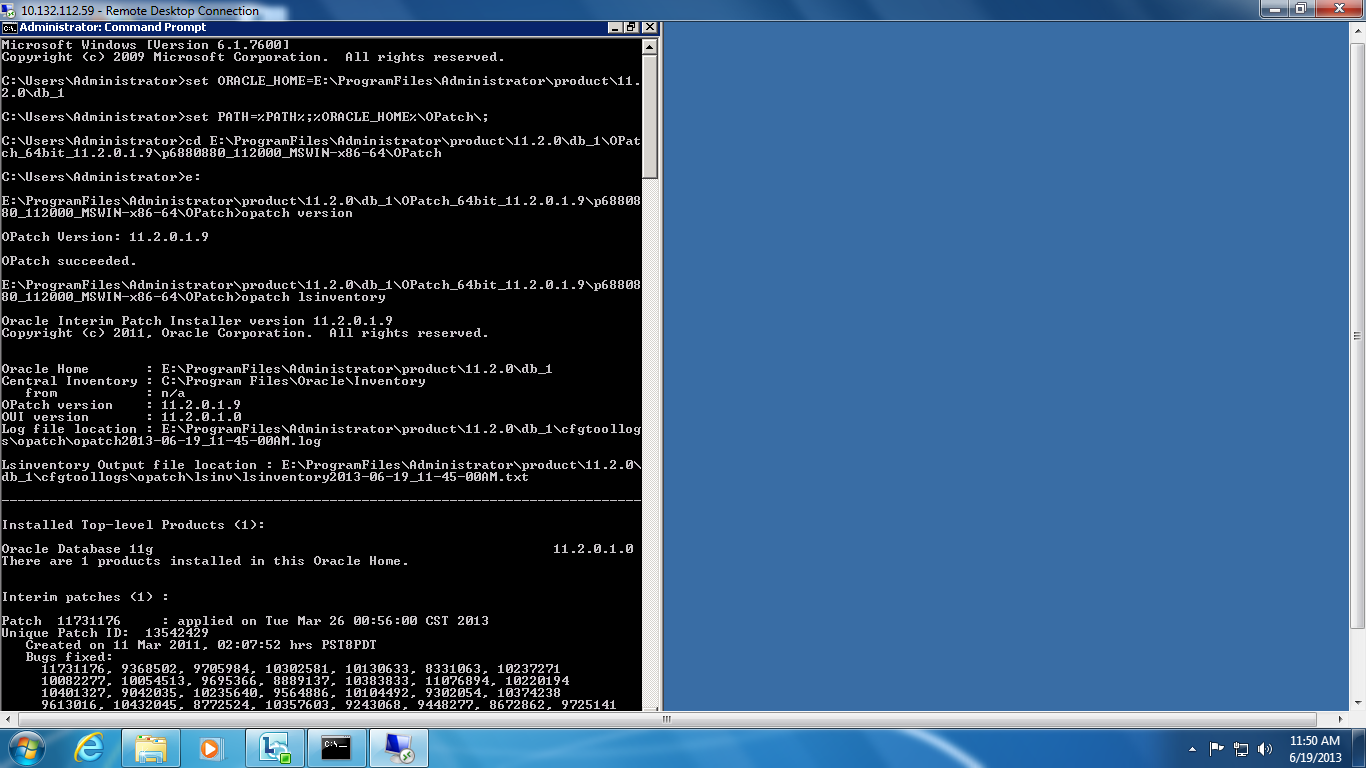 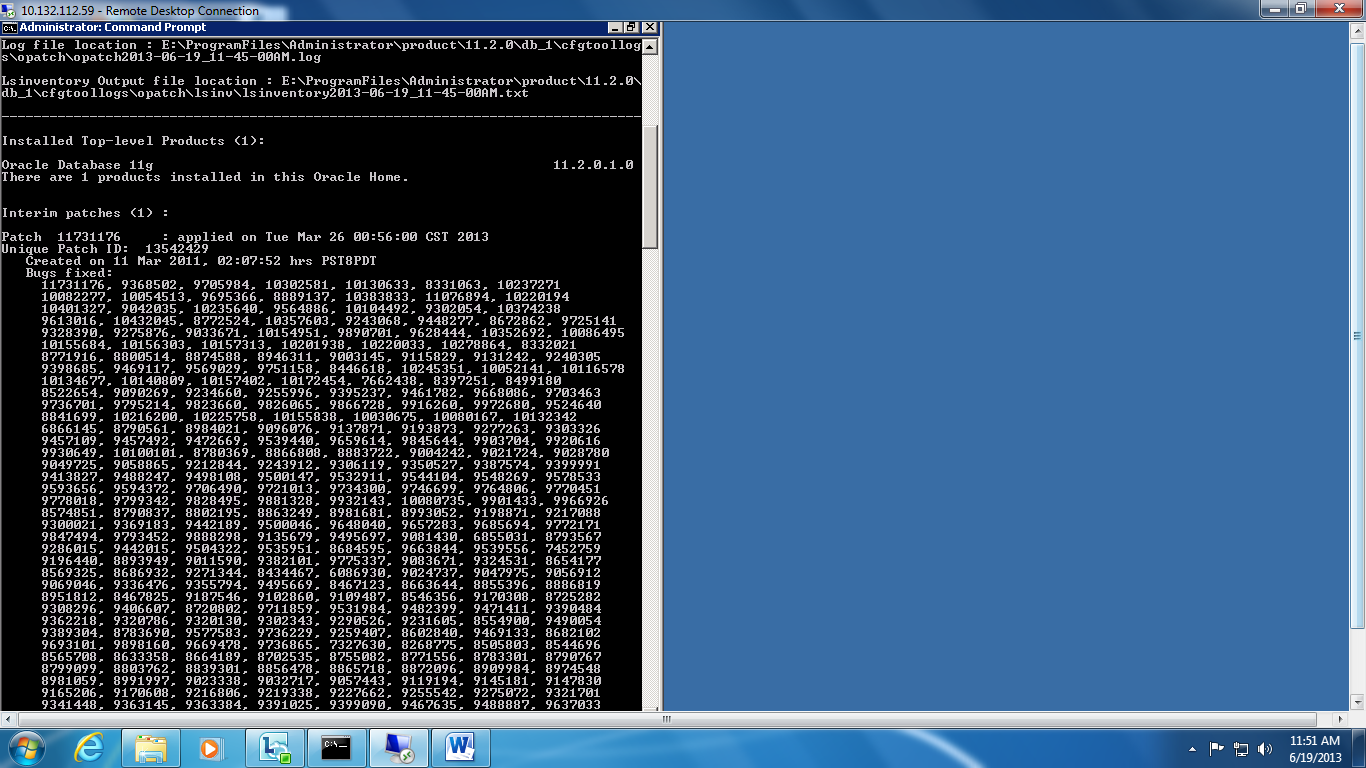 Here is the path where new opatch is located.Opatch version :1.9OUI Version: 3.0This is a correct versions I need.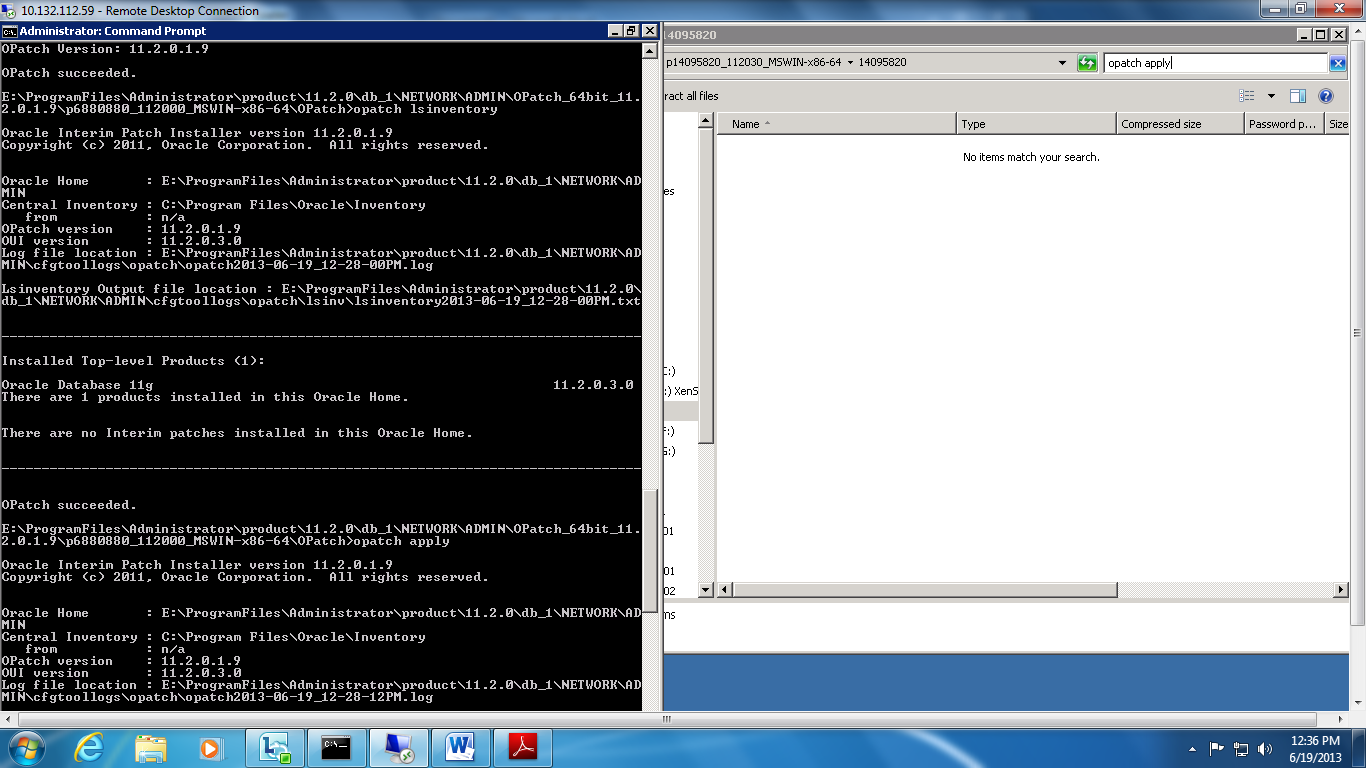 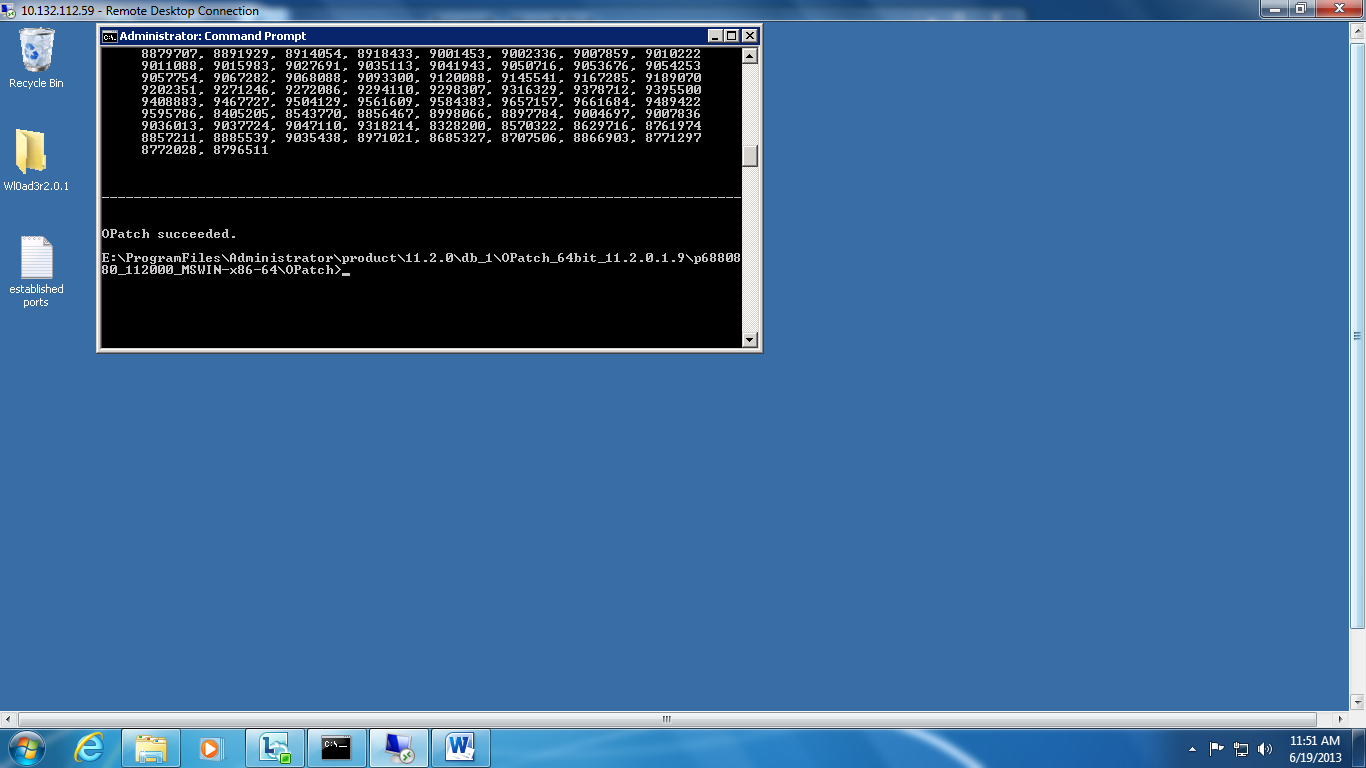 Here’s when running opatch apply through command prompt. It does not recognized.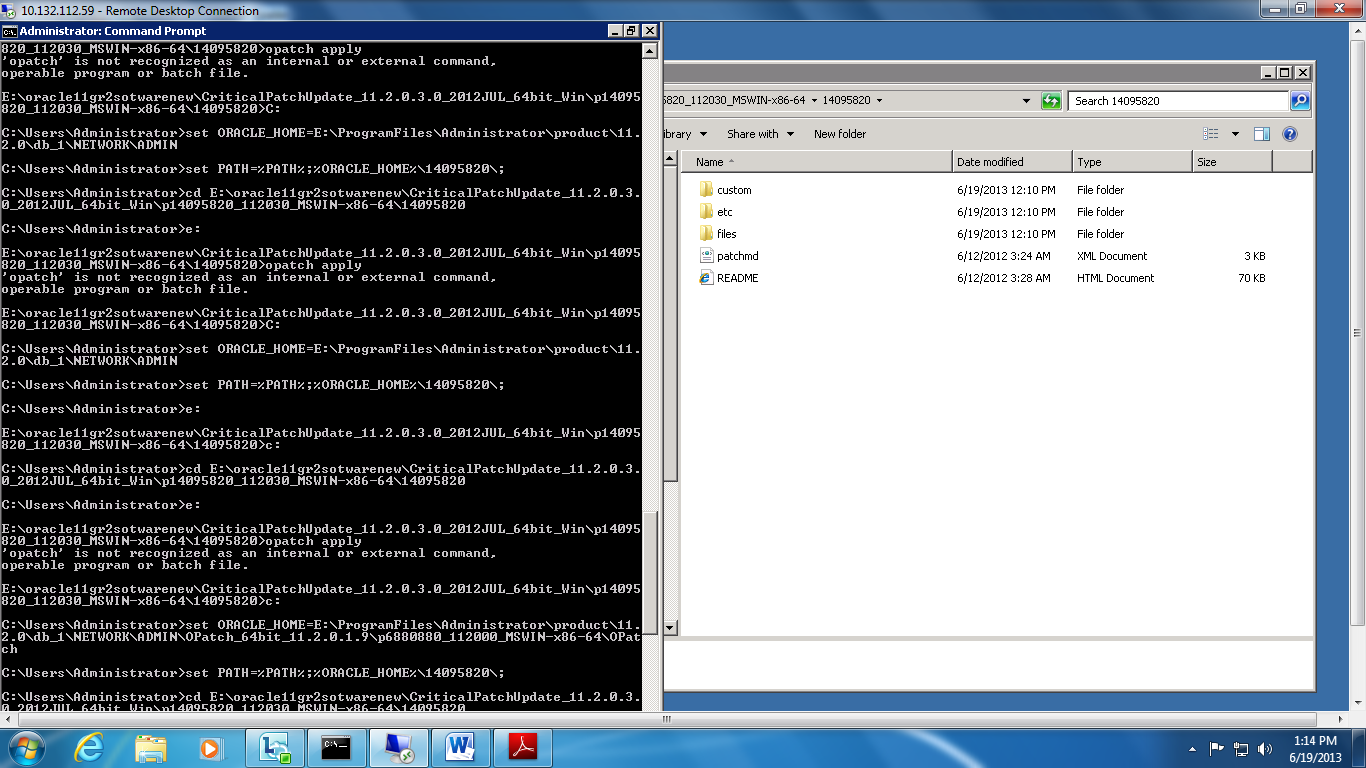 